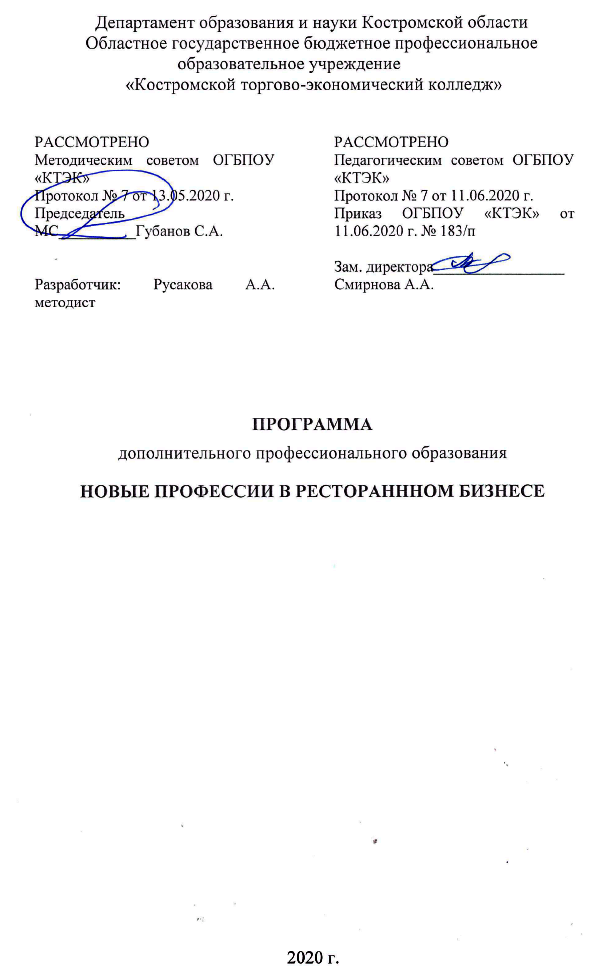 ОПИСАНИЕ УЧЕБНОГО МОДУЛЯНазвание модуля: Программа дополнительного профессионального образования «Новые профессии в ресторанном бизнесе».Категория слушателей: лица, имеющие среднее профессиональное и (или) высшее образование или получающие среднее профессиональное и (или) высшее образование в области профессиональной деятельности (реализация процесса обслуживания в организациях общественного питания).Цель освоения программы: совершенствование  профессиональной компетентности и грамотности  слушателей,  необходимых для дальнейшей практической работы в ресторанном бизнесе.Форма обучения: очная с применением дистанционных образовательных технологий, в объеме 16 час.Освоение модуля предполагает достижение следующего(щих) уровня (ней) квалификации в соответствии с профессиональным стандартом в соответствии с профессиональным стандартом «Официант/ Бармен», утвержденного Приказом Минтруда и социальной защиты РФ от 01.12.2015 г. № 910н.Образовательные результаты: 	Слушатель, освоивший программу, должен обладать профессиональной компетенцией: применение информации о новых профессиях в ресторанном бизнесе.Результаты обучения:В результате освоения программы слушатель должен приобрести знания и умения, необходимые для качественного использования  перечисленной выше профессиональной компетенции. Слушатель должензнать:цели, задачи, средства, методы и формы обслуживания;определение, классификация предприятий общественного питания; структуру управления рестораном; права и обязанности работников ресторана (сомелье, бариста, хостес, официант, бармен и др.)уметь:организовывать, осуществлять и контролировать процесс подготовки к обслуживанию;организовывать, осуществлять и контролировать процесс обслуживания посетителей ресторана;принимать рациональные управленческие решения;применять приемы делового и управленческого общения в профессиональной деятельности.иметь (практический опыт):управления работой официантов, барменов, сомелье, хостеса, бариста.  и других работников ресторана по обслуживанию потребителей;определения потребностей в трудовых ресурсах, необходимых для обслуживания потребителей.8. Учебный план9. Календарный учебный график10. Организационно–педагогические условия10.1 Материально-технические условия реализации программы10.2. Кадровые ресурсы10.3. Учебно-методическое обеспечение программыОсновные источники:Зайко Г.М., Джум Т.А. «Организация производства и обслуживания на предприятиях общественного питания» -М.: Инфра-М, 2018Кучер Л.С, Шкуратова Л.И. «Организация обслуживания на предприятиях общественного питания» - М.: Деловая литература, 2018Интернет-ресурсы:1. http: //www.kulina.ru Сайт Ассоциации кулинаров2. http: //www.f-art.nnov.ru Торговое и технологическое оборудование11. Оценка качества освоения программы11.1 Формы текущего контроля успеваемости и промежуточной аттестации по программе: 11.2 Примеры оценочных материалов для разделов учебной программы:Групповая дискуссия о функциях, трудовых обязанностях сомелье, бариста, хостеса.На зачет (промежуточную аттестацию) слушатели готовят презентацию о новых профессиях ресторанного бизнеса. Представление проводится в устной форме, с обязательной демонстрацией презентации. Время, предоставляемое для выступления, до 10 минут.11.3 Критерии и шкала оценки для промежуточной аттестации по программе:Слушатель считается успешно прошедшим промежуточную аттестацию по программе пополнительного професионального образования «Новые профессии в ресторанном бизнесе» при получении не менее 7 баллов за выполненную работу.№ п/пНаименование разделаВсего, часАудиторныезанятияАудиторныезанятияДистанционныезанятияДистанционныезанятияСРС, час.Промежу-точнаяаттестация, час № п/пНаименование разделаВсего, часиз нихиз нихиз нихиз нихСРС, час.Промежу-точнаяаттестация, час № п/пНаименование разделаВсего, частеоретические занятия (лекции)Лабораторно-практические  занятия  теоретические занятия (лекции)практические  занятия  СРС, час.Промежу-точнаяаттестация, час 1234567891.Новые лица работников ресторана (сомелье, бариста, хостес)10822.Управление коллективом ресторана 22Промежуточная аттестация по модулюПромежуточная аттестация по модулю44зачетВсего:Всего:161024Наименование разделов (дисциплин, практик, стажировок, иных видов учебной деятельности) Объем  нагрузки, ч.Учебные неделиУчебные неделиУчебные неделиНаименование разделов (дисциплин, практик, стажировок, иных видов учебной деятельности) Объем  нагрузки, ч.1231. Новые лица работников ресторана (сомелье, бариста, хостес)10822. Управление коллективом ресторана22Промежуточная аттестация по модулю44Вид ресурсаХарактеристика ресурса и количествоАудиторияУчебный класс, оснащенный посадочными местами по количеству обучающихся и рабочее место преподавателя.  Компьютерный классКомпьютерный класс, представляющий собой рабочее место преподавателя и не менее 15 рабочих мест студентов, включающих компьютерный стол, стул, персональный компьютер, лицензионное программное обеспечение. Каждый компьютер имеет широкополосный доступ в сеть Интернет. Все компьютеры подключены к корпоративной компьютерной сети КФУ и находятся в едином домене. Компьютерное оборудованием имеет соответствующее лицензионное программное обеспечение.Программное обеспечение для реализации программы на основе дистанционных образовательных технологий или в рамках смешанного обучения Смешанное обучение с использованием системы MOODL колледжа Канцелярские товары Бумага для принтера, ручки, маркеры. Другое Учебная мастерская - РесторанПароконвектомат, электрическая плита, протирочная машина, кофемашина, итальянская кофемашина, кофемолка – электрическая,  кофеварка, образцы посуды, столовых приборов и столового белья блендер, слайсер, холодильные шкафы; шкаф шоковой заморозки, инструменты, инвентарь, кулер, денежный кассовый ящик, ледогенератор, холодильный шкаф, темпер, тележка кухонная, стойка для администратора ресторана.Вид ресурсаХарактеристика ресурса и количествоРуководитель проекта/кураторРуководитель РЦРазработчик контентаМетодистЛектор Преподаватель, мастер производственного обученияМодераторПреподаватель, мастер производственного обученияТьютор КураторНаименование разделов учебного плана Технология и/или метод(ы) проведения оценочного мероприятия Шкала оценки (баллы, «зачтено» / «не зачтено»)Размещение оценочных материалов 1. Новые лица работников ресторана (сомелье, бариста, хостес)ГД«зачтено» / «не зачтено»сайт колледжа2. Управление коллективом ресторанаГД«зачтено» / «не зачтено»сайт колледжаПромежуточная аттестация по модулюВР10 балловсайт колледжаКритерии оцениванияБаллРешительное начало выступления1Эмоциональность1Краткость1Диалогичность1Разговорность1Установление и поддержание контакта с аудиторией1Понятность главной мысли.2Выводы по теме Новые профессии в ресторанном бизнесе2Итого:10